Początek formularzaDół formularzaOgłoszenie nr 108651 - 2017 z dnia 2017-07-17 r. Olsztyn: Sukcesywne dostawy akcesoriów samochodowych, płynów do spryskiwaczy oraz części do motocykli Honda i quadów Polaris dla KWP w Olsztynie (4 zadania)
OGŁOSZENIE O UDZIELENIU ZAMÓWIENIA - Zamieszczanie ogłoszenia: obowiązkowe. Ogłoszenie dotyczy: zamówienia publicznego Zamówienie dotyczy projektu lub programu współfinansowanego ze środków Unii Europejskiej nie Nazwa projektu lub programuZamówienie było przedmiotem ogłoszenia w Biuletynie Zamówień Publicznych: tak 
Numer ogłoszenia: 516170-N-2017Ogłoszenie o zmianie ogłoszenia zostało zamieszczone w Biuletynie Zamówień Publicznych: nie SEKCJA I: ZAMAWIAJĄCYPostępowanie zostało przeprowadzone przez centralnego zamawiającegonie Postępowanie zostało przeprowadzone przez podmiot, któremu zamawiający powierzył/powierzyli przeprowadzenie postępowania nie Postępowanie zostało przeprowadzone wspólnie przez zamawiających nie Postępowanie zostało przeprowadzone wspólnie z zamawiającymi z innych państw członkowskich Unii Europejskiej nie W przypadku przeprowadzania postępowania wspólnie z zamawiającymi z innych państw członkowskich Unii Europejskiej – mające zastosowanie krajowe prawo zamówień publicznych::
Informacje dodatkowe:I. 1) NAZWA I ADRES: Komenda Wojewódzka Policji, krajowy numer identyfikacyjny 51006478400000, ul. ul. Partyzantów  42529, 10521   Olsztyn, państwo Polska, woj. warmińsko-mazurskie, tel. 089 5225200, 5225760, faks 895 225 205, e-mail zamowienia@ol.policja.gov.plI. 2) RODZAJ ZAMAWIAJĄCEGO:Administracja rządowa terenowa I.3) WSPÓLNE UDZIELANIE ZAMÓWIENIA (jeżeli dotyczy): Podział obowiązków między zamawiającymi w przypadku wspólnego udzielania zamówienia, w tym w przypadku wspólnego przeprowadzania postępowania z zamawiającymi z innych państw członkowskich Unii Europejskiej (jeżeli zamówienie zostało udzielone przez każdego z zamawiających indywidualnie informacja w sekcji I jest podawana przez każdego z zamawiających, jeżeli zamówienie zostało udzielone w imieniu i na rzecz pozostałych zamawiających w sekcji I należy wskazać który z zamawiających zawarł umowę): SEKCJA II: PRZEDMIOT ZAMÓWIENIA II.1) Nazwa nadana zamówieniu przez zamawiającego: Sukcesywne dostawy akcesoriów samochodowych, płynów do spryskiwaczy oraz części do motocykli Honda i quadów Polaris dla KWP w Olsztynie (4 zadania)Numer referencyjny (jeżeli dotyczy): Z-t-P/18/17II.2) Rodzaj zamówienia:Dostawy II.3) Krótki opis przedmiotu zamówienia (wielkość, zakres, rodzaj i ilość dostaw, usług lub robót budowlanych lub określenie zapotrzebowania i wymagań ) a w przypadku partnerstwa innowacyjnego - określenie zapotrzebowania na innowacyjny produkt, usługę lub roboty budowlane: 1. Przedmiotem zamówienia są sukcesywne dostawy w miarę potrzeb Zamawiającego: w zadaniu nr 1 – akcesoriów samochodowych, w zadaniu nr 2 – płynów do spryskiwaczy, w zadaniu nr 3 – części do motocykli Honda, w zadaniu nr 4 – części do quadów Polaris w ilościach i asortymencie określonych w Formularzach cenowych odpowiednio dla zadań nr 1 - 4II.4) Informacja o częściach zamówienia:
Zamówienie podzielone jest na części:Tak II.5) Główny Kod CPV: 33000000-0
Dodatkowe kody CPV: SEKCJA III: PROCEDURA III.1) TRYB UDZIELENIA ZAMÓWIENIA Przetarg nieograniczony III.2) Ogłoszenie dotyczy zakończenia dynamicznego systemu zakupów III.3) Informacje dodatkowe: SEKCJA IV: UDZIELENIE ZAMÓWIENIA IV.9) UZASADNIENIE UDZIELENIA ZAMÓWIENIA W TRYBIE NEGOCJACJI BEZ OGŁOSZENIA, ZAMÓWIENIA Z WOLNEJ RĘKI ALBO ZAPYTANIA O CENĘ IV.9.1) Podstawa prawna
Postępowanie prowadzone jest w trybie   na podstawie art.  ustawy Pzp. 

IV.9.2) Uzasadnienia wyboru trybu 
Należy podać uzasadnienie faktyczne i prawne wyboru trybu oraz wyjaśnić, dlaczego udzielenie zamówienia jest zgodne z przepisami. 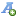 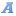 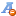 